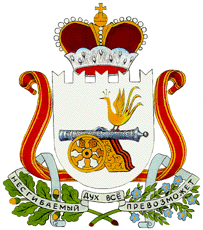 СОВЕТ ДЕПУТАТОВ  КРАСНИНСКОГО ГОРОДСКОГО ПОСЕЛЕНИЯ
КРАСНИНСКОГО РАЙОНА СМОЛЕНСКОЙ ОБЛАСТИРЕШЕНИЕот  29 мая  2019  года                                                                                            №25О  рассмотрении обращения     жителей улицы Энгельса, пгт Красный Краснинского района Смоленской областиРассмотрев обращение жителей пгт Красный по вопросу ремонта дороги по улице Энгельса,  пгт Красный Краснинского района Смоленской области, Совет депутатов Краснинского городского поселения  Краснинского района Смоленской областиРЕШИЛ:          Рекомендовать Отделу городского хозяйства Администрации муниципального образования «Краснинский район» Смоленской области включить улицу Энгельса в краткосрочный план – график ремонта дорог в пгт Красный Краснинского района Смоленской области. Глава муниципального образованияКраснинского городского поселенияКраснинского района Смоленской области                                М.И.Корчевский